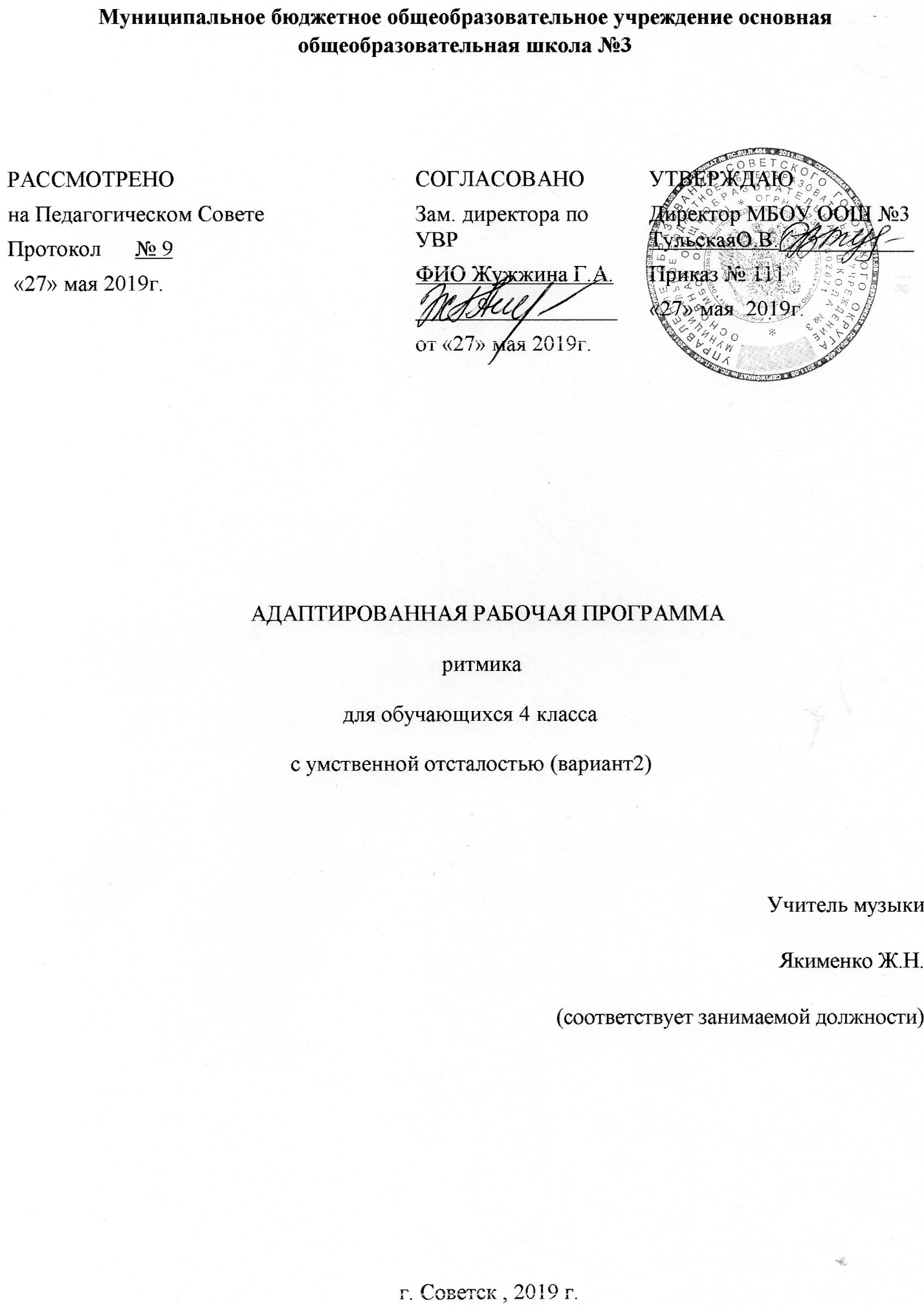 Муниципальное бюджетное общеобразовательное учреждение основная общеобразовательная школа №3АДАПТИРОВАННАЯ РАБОЧАЯ ПРОГРАММА     ритмика для обучающихся 4 класса с умственной отсталостью (вариант2)  Учитель музыки Якименко Ж.Н.(соответствует занимаемой должности)г. Советск , 2019 г.Содержание программыПланируемые результаты освоения учебного предмет ритмика_____________________________________________________3Содержание учебного предмета ритмика_________________________8Тематическое планирование___________________________________131.Планируемые результаты освоения учебного предмета ритмика для учащихся 4 класса с УО (вариант 2)Освоение обучающимися с легкой умственной отсталостью (интеллектуальными нарушениями) АООП в коррекционном курсе «Ритмика» предполагает достижение ими двух видов результатов: личностных и предметных.Планируемые личностные результаты учитывают типологические, возрастные особенности обучающихся с легкой умственной отсталостью (интеллектуальными нарушениямиЛичностные результаты.Личностные учебные действия ― осознание себя как ученика, заинтересованного посещением школы, обучением, занятиями, как члена семьи, одноклассника, друга; способность к осмыслению социального окружения, своего места в нем, принятие соответствующих возрасту ценностей и социальных ролей; положительное отношение к окружающей действительности, готовность к организации взаимодействия с ней и эстетическому ее восприятию; целостный, социально ориентированный взгляд на мир в единстве его природной и социальной частей; самостоятельность в выполнении учебных заданий, поручений, договоренностей; понимание личной ответственности за свои поступки на основе представлений об этических нормах и правилах поведения в современном обществе; готовность к безопасному и бережному поведению в природе и обществе.В процессе освоения курса ритмики у учащихся формируется позитивное эмоционально-ценностное отношение к двигательной деятельности.Активное освоение данной деятельности позволяет совершенствовать физические качества, осваивать физические и двигательные действия, успешно развивать психические процессы и нравственные качества, формировать сознание и мышление, творческий подход и элементарную самостоятельность.Коммуникативные результаты.Коммуникативные учебные действия включают следующие умения:вступать в контакт и работать в коллективе (учитель−ученик, ученик–ученик, ученик–класс, учитель−класс);использовать принятые ритуалы социального взаимодействия с одноклассниками и учителем;обращаться за помощью и принимать помощь;слушать и понимать инструкцию к учебному заданию в разных видах деятельности и быту;сотрудничать с взрослыми и сверстниками в разных социальных ситуациях; доброжелательно относиться, сопереживать, конструктивно взаимодействовать с людьми;договариваться и изменять свое поведение в соответствии с объективным мнением большинства в конфликтных или иных ситуациях взаимодействия с окружающими.Регулятивные результаты.Регулятивные учебные действия включают следующие умения:адекватно соблюдать ритуалы школьного поведения (поднимать руку, вставать и выходить из-за парты и т. д.);принимать цели и произвольно включаться в деятельность, следовать предложенному плану и работать в общем темпе;активно участвовать в деятельности, контролировать и оценивать свои действия и действия одноклассников;соотносить свои действия и их результаты с заданными образцами, принимать оценку деятельности, оценивать ее с учетом предложенных критериев, корректировать свою деятельность с учетом выявленных недочетов.2. Содержание учебного предмета ритмикаСодержание коррекционного курса «Ритмика» в 4 классе представлено в примерной рабочей программе разделами: «Упражнения на ориентировку в пространстве», «Ритмико-гимнастические упражнения», «Игра на детских музыкальных инструментах», «Игры под музыку», «Танцевальные упражнения». Указанная структуризация курса ритмики для 4 класса соответствует структуре программы по ритмике для I - IV классов, содержащейся в ПрАООП образования обучающихся с умственной отсталостью (интеллектуальными нарушениями) (вариант 1).Раздел «Упражнения на ориентировку в пространстве» включает в себя ходьбу в соответствии с метрической пульсацией: чередование ходьбы с приседанием, со сгибанием коленей, на носках, широким и мелким шагом, на пятках, держа ровно спину. Построение в колонны по три. Перестроение из одного круга в два, три отдельных маленьких круга и концентрические круги путем отступления одной группы детей на шаг вперед, другой — на шаг назад. Перестроение из общего круга в кружочки по два, три, четыре человека и обратно в общий круг. Выполнение движений с предметами.Раздел «Ритмико-гимнастические упражнения» включают в себя упражнения перед зеркалом для рук, ног, головы, корпуса; упражнения для расслабления мышц; мышц шеи; укрепления мышц спины и живота; развития мышц рук и плечевого пояса; мышц ног; на дыхание; для развития мышц кистей рук и пальцев; формирования правильной осанки; укрепления мышц туловища. Здесь используются упражнения с предметами (мяч, скакалка, гимнастическая палка, лента), направленные на коррекцию дефектов физического развития и моторики, укрепление здоровья, на выработку жизненно необходимых двигательных умений и навыков детей с нарушением интеллекта, а также упражнения на ковриках для развития гибкости, упражнения на массажных дорожках.Общеразвивающие упражнения. Наклоны, повороты и круговые движения головы. Движения рук в разных направлениях: отведение рук в стороны и скрещивание их перед собой с обхватом плеч; разведение рук в стороны с напряжением (растягивание резинки). Повороты туловища в сочетании с наклонами; повороты туловища вперед, в стороны с движениями рук. Неторопливое приседание с напряженным разведением коленей в сторону, медленное возвращение в исходное положение. Поднимание на носках и полуприседание. Круговые движения ступни. Приседание с одновременным выставлением ноги вперед в сторону. Перелезание через сцепленные руки, через палку. Упражнения на выработку осанки.Упражнения на координацию движений. Взмахом отвести правую ногу в сторону и поднять руки через стороны вверх, хлопнуть в ладоши, повернуть голову в сторону, противоположную взмаху ноги. Круговые движения левой ноги в сочетании с круговыми движениями правой руки. Упражнения на сложную координацию движений с предметами (флажками, мячами, обручами, скакалками). Одновременное отхлопывание и протопывание несложных ритмических рисунков в среднем и быстром темпе с музыкальным сопровождением (под барабан, бубен). Самостоятельное составление простых ритмических рисунков. Протопывание того, что учитель прохлопал, и наоборот.Упражнения на расслабление мышц. Выпрямление рук в суставах и напряжение всех мышц от плеча до кончиков пальцев; не опуская рук, ослабить напряжение, давая плечам, кистям, пальцам слегка пассивно согнуться (руки как бы ложатся на мягкую подушку). Поднять руки вверх, вытянуть весь корпус — стойка на полупальцах, быстрым движением согнуться и сесть на корточки (большие и маленькие). Перенесение тяжести тела с ноги на ногу, из стороны в сторону.Упражнения раздела «Игра на детских музыкальных инструментах» развивает мелкую мускулатуру пальцев, снимает напряжение или вялость, вырабатывает точность, ритмичность, координацию рук, улучшает дыхание. Поэтому предусматривается только овладение легкими упражнениями на бубнах, трещотках, погремушках. Раздел знакомит с музыкальными жанрами (песня, танец, марш); характером музыки (веселая-грустная); темпом музыки (медленный, средний, быстрый); динамикой (ускорение, замедление); громкостью (тихо, громко); с музыкальным размером 2/4, 3/4, 4/4.«Игры под музыку» - это образные, народные игры с музыкальным сопровождением. Направлены на развитие пространственной ориентировки, ловкости, на отработку парных и групповых действий, на воспитание бережного отношения к партнерам по игре.Танцевальные упражнения - это различные виды ходьбы, бега, поскоки, галоп по кругу; парные и групповые танцевальные элементы на середине зала.3.Тематическое планирование ритмика 4 класс с уо (вариант2)РАССМОТРЕНОна Педагогическом СоветеПротокол      № 9 «27» мая 2019г. СОГЛАСОВАНОЗам. директора по УВРФИО Жужжина Г.А.__________________от «27» мая 2019г.УТВЕРЖДАЮДиректор МБОУ ООШ №3   ТульскаяО.В.____________Приказ № 111«27» мая  2019г. №урокаТема урокаКоличество часов№урокаТема урокаКоличество часов1.Введение12.Упражнения на ориентировку в пространствеХодьба в соответствии с метрической пульсацией23.Упражнения на ориентировку в пространствеПерестроение из одного круга в два4.Ритмико-гимнастические упражнения. Пальчиковая гимнастикаОбщеразвивающие упражнения25.Ритмико-гимнастические упражненияОбщеразвивающие упражнения6.Упражнения на ориентировку в пространстве Пальчиковая гимнастика 27.Упражнения на ориентировку в пространстве Пальчиковая гимнастика8.Танцевальные упражненияШаг на носках, шаг польки29.Танцевальные упражненияШаг на носках, шаг польки10.Упражнения с детскими музыкальными инструментами Пальчиковая гимнастикаИгры под музыку211.Упражнения с детскими музыкальными инструментами Пальчиковая гимнастикаИгры под музыку12.Упражнения с детскими музыкальными инструментамиУпражнение для кистей рук с барабанными палочкамиИгры под музыку213.Танцевальные упражненияШирокий, высокий бег14.Танцевальные упражненияШирокий, высокий бег215.Танцевальные упражненияСильные поскоки, боковой галоп216.Танцевальные упражненияСильные поскоки, боковой галоп17.Ритмико-гимнастические упражнения Пальчиковая гимнастикаУпражнения на координацию движений218.Ритмико-гимнастические упражнения Пальчиковая гимнастикаУпражнения на координацию движений19.Упражнения с детскими музыкальными инструментами Пальчиковая гимнастикаИсполнение различных ритмов на барабане и бубне220.Упражнения с детскими музыкальными инструментами Пальчиковая гимнастикаИсполнение различных ритмов на барабане и бубне21.Игры под музыку222.Игры под музыку23.Танцевальные упражненияТанец с хлопками224.Танцевальные упражненияТанец с хлопками25.Ритмико-гимнастические упражненияПальчиковая гимнастика226.Ритмико-гимнастические упражненияУпражнения на расслабление мышц27.Танцевальные упражненияРусская народная мелодия228.Танцевальные упражненияУкраинская народная мелодия29.Игры под музыку Пальчиковая гимнастика230.Игры под музыку Пальчиковая гимнастика31.Ритмико-гимнастические упражненияУпражнения на координацию движений232.Ритмико-гимнастические упражненияУпражнения на координацию движений33.Игры под музыку Пальчиковая гимнастика234.Ритмико-гимнастические упражненияУпражнения на расслабление мышц